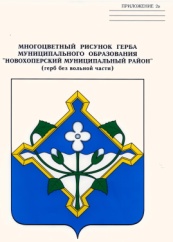 АДМИНИСТРАЦИЯНОВОХОПЁРСКОГО МУНИЦИПАЛЬНОГО  РАЙОНАВОРОНЕЖСКОЙ  ОБЛАСТИР А С П О Р Я Ж Е Н И Е« 30»  ___11___  2020 г. № 314        г. НовохоперскВ соответствии с Федеральными законами от 27.07.2006 № 152-ФЗ    «О персональных данных», распоряжением Правительства Российской Федерации от 21.03.2012 № 211 «Об утверждении перечня мер, направленных на обеспечение выполнения обязанностей, предусмотренных Федеральным законом «О персональных данных» и принятыми в соответствии с ним нормативными правовыми актами, операторами, являющимися государственными или муниципальными органами»:1. Утвердить:Правила обработки персональных данных в администрации Новохопёрского муниципального района Воронежской области согласно приложению 1.Правила рассмотрения запросов субъектов персональных данных или их представителей в администрации Новохопёрского муниципального района Воронежской области согласно приложению 2.Правила осуществления внутреннего контроля соответствия обработки персональных данных требованиям к защите персональных данных, установленным Федеральным законом от 27.07.2006 № 152-ФЗ «О персональных данных», принятыми в соответствии с ним нормативными правовыми актами и правовыми актами администрации Новохопёрского муниципального района Воронежской области согласно приложению 3.Перечень персональных данных, обрабатываемых в администрации Новохопёрского муниципального района Воронежской области в связи с реализацией служебных или трудовых отношений, а также в связи с осуществлением муниципальных и иных функций согласно приложению 4.Должностные обязанности лица, ответственного за организацию обработки персональных данных в администрации Новохопёрского муниципального района Воронежской области согласно приложению 5.Типовую форму обязательства работника администрации Новохопёрского муниципального района Воронежской области, непосредственно осуществляющего обработку персональных данных, в случае расторжения с ним трудового договора (контракта) прекратить обработку персональных данных, ставших известными ему в связи с исполнением должностных обязанностей согласно  приложению 6.Типовую форму согласия на обработку персональных данных служащих администрации Новохопёрского муниципального района Воронежской области, иных субъектов персональных данных согласно приложению 7.Типовую форму разъяснения субъекту персональных данных юридических последствий отказа предоставить свои персональные данные согласно приложению 8.Порядок доступа работников администрации Новохопёрского муниципального района Воронежской области в помещения, в которых ведется обработка персональных данных приложению 9. Перечень информационных систем персональных данных администрации Новохопёрского муниципального района Воронежской области согласно приложению 10. Согласие на обработку персональных данных, разрешенных субъектом персональных данных для распространения согласно приложению 11.Признать утратившими силу:Распоряжение администрации от 25.06.2018 № 362 «Об утверждении перечней обрабатываемых персональных данных, информационных систем персональных данных и перечня помещений, в которых осуществляется обработка персональных данных в администрации Новохопёрского муниципального района».Распоряжение администрации от 26.06.2018 № 363 «О назначении ответственного за обеспечение защиты персональных данных, обрабатываемых в информационных системах персональных данных в администрации Новохопёрского муниципального района».Распоряжение администрации от 25.06.2018 № 366 «Об утверждении правил обработки персональных данных и
регламента учета, хранения и уничтожения машинных носителей персональных данных в администрации Новохопёрского муниципального района».Распоряжение администрации от 20.12.2018 № 874 «О вводе в эксплуатацию информационных систем персональных данных в администрации Новохопёрского муниципального района».Распоряжение администрации от 21.12.2018 № 880 «Об утверждении должностных инструкций ответственных за организацию обработки, обеспечение безопасности персональных данных, обрабатываемых в информационных системах персональных данных в администрации Новохопёрского муниципального района».Распоряжение администрации от 17.12.2019 № 442 «Об утверждении правил обработки персональных  данных в администрации Новохопёрского  муниципального района Воронежской области».Контроль за исполнением настоящего распоряжения возложить на руководителя аппарата администрации Г.П. Шевченко.               Глава муниципального района							В.Т. ПетровПравила обработки персональных данныхв администрации Новохопёрского муниципального района Воронежской областиОбщие положенияПравила обработки персональных данных в администрации Новохопёрского муниципального района Воронежской области (далее – Правила) устанавливают процедуры, направленные на выявление и предотвращение нарушений законодательства Российской Федерации в сфере персональных данных, а также определяют политику администрации Новохопёрского муниципального района Воронежской области как оператора, осуществляющего обработку персональных данных, и для каждой цели обработки персональных данных содержание обрабатываемых персональных данных, категории субъектов, персональные данные которых обрабатываются, сроки их обработки и хранения, порядок уничтожения при достижении целей обработки или при наступлении иных законных оснований.Обработка персональных данных в администрации Новохопёрского муниципального района Воронежской области выполняется с использованием средств автоматизации или без использования таких средств и включает сбор, запись, систематизацию, накопление, хранение, уточнение (обновление, изменение), извлечение, использование, передачу (распространение, предоставление, доступ), блокирование, удаление, уничтожение персональных данных субъектов, персональные данные которых обрабатываются в администрации Новохопёрского муниципального района Воронежской области.Обезличивание персональных данных в администрации Новохопёрского муниципального района Воронежской области не осуществляется. В администрации Новохопёрского муниципального района Воронежской области для автоматизированной обработки персональных данных применяются как собственные информационные системы персональных данных, так и информационные системы персональных данных других операторов.Обработка персональных данных в администрации Новохопёрского муниципального района Воронежской области осуществляется с соблюдением принципов и условий, предусмотренных настоящими Правилами и законодательством Российской Федерации в области персональных данных.1.4. В администрации Новохопёрского муниципального района Воронежской области к работе с персональными данными допускаются лица, замещающие должности муниципальной службы администрации Новохопёрского муниципального района Воронежской области, а также лица, замещающие должности, не являющиеся должностями муниципальной службы администрации Новохопёрского муниципального района Воронежской области (далее - служащие администрации Новохопёрского муниципального района Воронежской области), в должностные обязанности которых входит обработка персональных данных либо осуществление доступа к персональным данным.Правовым актом администрации Новохопёрского муниципального района Воронежской области утверждается перечень должностей служащих администрации Новохопёрского муниципального района Воронежской области, замещение которых предусматривает осуществление обработки персональных данных либо осуществление доступа к персональным данным (далее - Перечень должностей). Служащие администрации Новохопёрского муниципального района Воронежской области, замещающие должности, включенные в Перечень должностей, уполномочены осуществлять обработку персональных данных либо осуществлять доступ к персональным данным в администрации Новохопёрского муниципального района Воронежской области. Обработка персональных данных либо доступ к персональным данным за исключением своих собственных персональных данных служащими администрации Новохопёрского муниципального района Воронежской области, не уполномоченными на совершение таких действий с персональными данными в порядке, предусмотренном настоящими Правилами, в администрации Новохопёрского муниципального района Воронежской области запрещены. Отделом организационно-кадровой работы и информационной безопасности администрации Новохопёрского муниципального района Воронежской области осуществляется ведение перечня лиц, которые уполномочены осуществлять обработку персональных данных либо осуществлять доступ к персональным данным в администрации Новохопёрского муниципального района Воронежской области. Служащие администрации Новохопёрского муниципального района Воронежской области, уполномоченные осуществлять обработку персональных данных либо осуществлять доступ к персональным данным в администрации Новохопёрского муниципального района Воронежской области, могут осуществлять обработку персональных данных как неавтоматизированным, так и автоматизированным способами.Процедуры, направленные на выявление и предотвращение нарушений законодательства Российской Федерации в сфере персональных данныхДля выявления и предотвращения нарушений, предусмотренных законодательством Российской Федерации в сфере персональных данных, в администрации Новохопёрского муниципального района Воронежской области используются следующие процедуры:Осуществление внутреннего контроля соответствия обработки персональных данных требованиям к защите персональных данных.Ознакомление служащих администрации Новохопёрского муниципального района Воронежской области, которые уполномочены осуществлять обработку персональных данных либо осуществлять доступ к персональным данным в администрации Новохопёрского муниципального района Воронежской области, с положениями законодательства Российской Федерации о персональных данных (в том числе с требованиями к защите персональных данных), правовыми актами администрации Новохопёрского муниципального района Воронежской области по вопросам обработки персональных данных. Перед началом обработки персональных данных служащие администрации Новохопёрского муниципального района Воронежской области, которые уполномочены осуществлять обработку персональных данных либо осуществлять доступ к персональным данным в администрации Новохопёрского муниципального района Воронежской области, подписывают обязательство служащего администрации Новохопёрского муниципального района Воронежской области, непосредственно осуществляющего обработку персональных данных, в случае расторжения с ним служебного контракта (контракта) или трудового договора прекратить обработку персональных данных, ставших известными ему в связи с исполнением должностных обязанностей (далее - обязательство прекратить обработку персональных данных), и предоставляют его в отдел организационно-кадровой работы и информационной безопасности администрации Новохопёрского муниципального района Воронежской области.Обработка персональных данных за исключением своих собственных персональных данных служащими администрации Новохопёрского муниципального района Воронежской области до момента подписания обязательства прекратить обработку персональных данных запрещается. Подписание служащими администрации Новохопёрского муниципального района Воронежской области обязательства прекратить обработку персональных данных, предусмотренного настоящими Правилами, обеспечивает отдел организационно-кадровой работы и информационной безопасности администрации Новохопёрского муниципального района Воронежской области.В случае если служащий администрации Новохопёрского муниципального района Воронежской области, который уполномочен осуществлять обработку персональных данных либо осуществлять доступ к персональным данным в администрации Новохопёрского муниципального района Воронежской области, переведен или назначен на другую должность, включенную в Перечень должностей, то он перед началом обработки персональных данных на новой должности повторно подписывает обязательство прекратить обработку персональных данных и предоставляет его в отдел организационно-кадровой работы и информационной безопасности администрации Новохопёрского муниципального района Воронежской области.Подписанные обязательства прекратить обработку персональных данных приобщаются к личным делам служащих администрации Новохопёрского муниципального района Воронежской области.Ограничение обработки персональных данных достижением цели обработки.Соответствие содержания и объема обрабатываемых персональных данных заявленным целям обработки.Осуществление обработки персональных данных в соответствии с принципами и условиями обработки персональных данных, установленными законодательством Российской Федерации в сфере персональных данных.Недопущение объединения баз данных, содержащих персональные данные, обработка которых осуществляется в целях, несовместимых между собой.Обеспечение при обработке персональных данных точности персональных данных, их достаточности, а в необходимых случаях – актуальности по отношению к целям обработки персональных данных.Соблюдение условий при хранении носителей персональных данных, обеспечивающих сохранность персональных данных и исключающих несанкционированный доступ к ним, посредством принятия мер обеспечения безопасности, включающих: 2.8.1. Хранение бумажных и машинных носителей информации (магнитные и оптические диски, флеш-накопители, накопители на жестких магнитных дисках, твердотельные накопители и другие), содержащих персональные данные (далее - машинные носители персональных данных), только в помещениях, включенных в перечень помещений, в которых осуществляется обработка, в том числе хранение, персональных данных (носителей персональных данных) в администрации Новохопёрского  муниципального района Воронежской области, утвержденный правовым актом администрации Новохопёрского  муниципального района Воронежской области, в условиях исключающих возможность доступа посторонних лиц к персональным данным в закрываемых сейфах или шкафах (ящиках). 2.8.2. Резервное копирование персональных данных, содержащихся в информационных системах персональных данных, применяемых в администрации Новохопёрского  муниципального района Воронежской области, на резервные машинные носители персональных данных, которое осуществляется операторами соответствующих информационных систем персональных данных. 2.8.3. Раздельное хранение персональных данных, обработка которых осуществляется в различных целях, определенных настоящими Правилами, на разных материальных носителях, которое обеспечивается структурными подразделениями администрации Новохопёрского  муниципального района Воронежской области, осуществляющими обработку персональных данных неавтоматизированным способом (без использования средств вычислительной техники). 2.8.4. Уничтожение персональных данных на машинных носителях персональных данных в случае их передачи (в том числе в составе технических средств) для их дальнейшей эксплуатации в другие структурные подразделения администрации Новохопёрского  муниципального района Воронежской области или иные организации, а также при передачи таких машинных носителей персональных данных (в том числе в составе технических средств) на ремонт в сторонние организации, не имеющие права доступа к персональным данным, содержащимся на соответствующих машинных носителях персональных данных, или при выводе из эксплуатации (списании) указанных машинных носителей персональных данных (в том числе в составе технических средств), которое осуществляется отделом организационно-кадровой работы и информационной безопасности администрации Новохопёрского муниципального района Воронежской области. Принятие мер по обеспечению безопасности персональных данных при их обработке в информационных системах персональных данных, применяемых в администрации Новохопёрского  муниципального района Воронежской области, операторами этих информационных систем во взаимодействии с отделом организационно-кадровой работы и информационной безопасности администрации Новохопёрского муниципального района Воронежской области.Запрет на передачу служащими администрации Новохопёрского муниципального района Воронежской области персональных данных, за исключением персональных данных, подлежащих опубликованию или обязательному раскрытию в соответствии с федеральным законом, по незащищенным каналам связи, в том числе средствами факсимильной связи и электронной почты, а также на вынос носителей персональных данных из служебных помещений администрации Новохопёрского муниципального района Воронежской области в целях, не связанных со служебной необходимостью.3. Цели обработки персональных данныхВ администрации Новохопёрского  муниципального района Воронежской области обработка персональных данных осуществляется в следующих целях: 3.1. Реализация кадровой политики в администрации Новохопёрского  муниципального района Воронежской области, а так же в структурных подразделениях администрации района, с правом юридического лица.3.2. Учет лиц, представленных к награждению наградами главы администрации Новохопёрского  муниципального района, Воронежской области, наградами министерств и ведомств Российской Федерации, государственными наградами Российской Федерации.3.3. Реализация задач в администрации Новохопёрского  муниципального района Воронежской области, муниципальных казенных учреждениях Новохопёрского  муниципального района и иных учреждениях по профилактике коррупционных и иных правонарушений.3.4. Ведение воинского учета и бронирования граждан Российской Федерации, пребывающих в запасе Вооруженных Сил Российской Федерации и работающих в администрации Новохопёрского  муниципального района Воронежской области.3.5. Учет регистрация и обеспечение рассмотрения устных, письменных обращений и обращений в электронном виде, поступивших в администрацию Новохопёрского муниципального района. 3.6. Реализация задач в администрации Новохопёрского  муниципального района Воронежской области в сфере предоставления муниципальных (государственных) услуг.3.7. Ведение бухгалтерского учета и формирование отчетности.3.8. Учёт граждан в отношении которых ведется производство по делам об административных правонарушениях.3.9. Реализация Федерального закона  от 20.08.2004г. №113-ФЗ «О присяжных заседателях федеральных судов общей юрисдикции в Российской Федерации».3.10. Ведение реестра индивидуальных предпринимателей, осуществляющих свою деятельность на территории Новохопёрского  муниципального района.3.11. Учёт граждан, состоящих на учёте в комиссии по делам несовершеннолетних и защите их прав администрации Новохопёрского  муниципального района.3.12. Учёт граждан, нуждающихся в жилье.3.13. Реализация задач в администрации Новохопёрского  муниципального района Воронежской области по допуску должностных лиц и граждан Российской Федерации к государственной тайне.4. Содержание обрабатываемых персональных данных4.1. Служащими администрации Новохопёрского  муниципального района Воронежской области, которые уполномочены осуществлять обработку персональных данных либо осуществлять доступ к персональным данным в администрации Новохопёрского муниципального района Воронежской области, допускается обработка персональных данных всех категорий, которые обрабатываются в администрации Новохопёрского  муниципального района Воронежской области. 4.2. Содержание и объем обрабатываемых персональных данных для каждой цели обработки персональных данных определено Перечнями персональных данных, обрабатываемых в администрации Новохопёрского  муниципального района Воронежской области в связи с реализацией служебных или трудовых отношений, а также в связи с осуществлением муниципальных и иных функций.5. Категории субъектов персональных данныхСубъектами персональных данных, обрабатываемых в администрации Новохопёрского  муниципального района Воронежской области, являются:5.1. Лица, замещающие муниципальные должности, должности муниципальной службы в администрации Новохопёрского  муниципального района Воронежской области, лица, замещающие должности, не являющиеся должностями муниципальной службы администрации Новохопёрского  муниципального района, а так же лица осуществляющие обеспечение деятельности органов местного самоуправления Новохопёрского  муниципального района.5.2. Лица, ранее замещавшие муниципальные должности в администрации Новохопёрского  муниципального района Воронежской области, должности муниципальной службы в администрации Новохопёрского  муниципального района Воронежской области, а так же должности, не являющиеся должностями муниципальной службы администрации Новохопёрского  муниципального района.5.3. Граждане, претендующие на замещение вакантных должностей муниципальной службы в администрации Новохопёрского  муниципального района Воронежской области, а так же граждане, входящие в кадровый резерв администрации Новохопёрского  муниципального района для замещения должностей муниципальной службы.5.4. Граждане, обратившиеся в администрацию Новохопёрского  муниципального района Воронежской области за предоставлением муниципальных (государственных) услуг.5.5. Физические лица обратившиеся с устным, письменным обращением или обращением в электронном виде в администрацию Новохопёрского  муниципального района Воронежской области или муниципальные учреждения.5.6. Граждане, в отношении которых ведется производство по делам об административных правонарушениях.5.7. Граждане, включенные в список и запасной список кандидатов в присяжные заседатели в Новохопёрском муниципальном районе Воронежской области.5.8. Индивидуальные предприниматели, осуществляющие деятельность на территории Новохопёрского  муниципального района Воронежской области. 5.9. Граждане, состоящие на учёте в комиссии по делам несовершеннолетних и защите их прав администрации Новохопёрского  муниципального района.5.10. Лица, предоставленные к награждению наградами главы администрации Новохопёрского  муниципального района, Воронежской области, наградами Министерств и ведомств Российской Федерации, государственными наградами РФ.5.11. Лица, замещающие или ранее замещавшие должности, включенные в номенклатуру должностей работников администрации Новохопёрского  муниципального района Воронежской области, подлежащих оформлению на допуск к государственной тайне. 5.12. Близких родственников (отец, мать, братья, сестры и дети), супругов, в том числе бывших, и свойственников (супруги братьев и сестер, братья и сестры супругов) лиц, замещающих или ранее замещавших муниципальные должности и должности муниципальной службы   администрации Новохопёрского муниципального района Воронежской области, должности руководителей муниципальных учреждений Новохопёрского  муниципального района Воронежской области, а также лиц, претендующих на замещение вакантных муниципальных должностей администрации Новохопёрского муниципального района Воронежской области и вакантных должностей муниципальной службы администрации Новохопёрского муниципального района Воронежской области, а также иных вакантных должностей администрации Новохопёрского муниципального района Воронежской области.5.13. Близких родственников (жена (муж), в том числе бывшие, отец, мать, дети, усыновители, усыновленные, полнородные и неполнородные (имеющие общих отца и мать) братья и сестры) лиц, замещающих или ранее замещавших должности, включенные в номенклатуру должностей работников администрации Новохопёрского муниципального района Воронежской области, подлежащих оформлению на допуск к государственной тайне, а также лиц, претендующих на замещение вакантных должностей, включенных в номенклатуру должностей работников администрации Новохопёрского муниципального района Воронежской области, подлежащих оформлению на допуск к государственной тайне.5.14. Иных физических лиц, обработка персональных данных которых производится в целях, установленных настоящими Правилами.5.15. Лица, претендующие на замещение вакантных должностей, включенные в номенклатуру должностей работников администрации Новохопёрского  муниципального района Воронежской области, подлежащих оформлению на допуск к государственной тайне.5.16. Лица,  обратившиеся в администрацию Новохопёрского муниципального района Воронежской области с целью участия в программе «Обеспечение жильем молодых семей».5.2. Категории субъектов персональных данных для каждой цели обработки персональных данных определяются Перечнями персональных данных, обрабатываемых в администрации Новохопёрского  муниципального района Воронежской области в связи с реализацией служебных или трудовых отношений, а также в связи с осуществлением муниципальных и иных функций. 5.3. В случаях, предусмотренных Федеральным законом от 27.07.2006 № 152-ФЗ «О персональных данных», получение согласий субъектов персональных данных на обработку их персональных данных администрацией Новохопёрского  муниципального района Воронежской области обеспечивается структурными подразделениями администрации Новохопёрского  муниципального района Воронежской области, которые осуществляют сбор персональных данных у субъектов персональных данных. Согласия субъектов персональных данных на обработку их персональных данных администрацией Новохопёрского  муниципального района Воронежской области, полученные в письменной форме, хранятся в структурных подразделениях администрации Новохопёрского  муниципального района Воронежской области, которые осуществляют сбор персональных данных, в течение 3 лет с даты прекращения обработки персональных данных, соответствующих субъектов персональных данных. Ответственность за наличие согласия субъектов персональных данных на обработку их персональных данных администрацией Новохопёрского  муниципального района Воронежской области несут должностные лица администрации Новохопёрского  муниципального района Воронежской области, которыми осуществляется сбор персональных данных.6. Сроки обработки и хранения персональных данных6.1. Сроки обработки и хранения персональных данных в администрации Новохопёрского  муниципального района Воронежской области определяются правовыми актами, регламентирующими порядок их сбора и обработки. В случае, если правовыми актами конкретный срок обработки и хранения персональных данных не установлен, то их обработка осуществляется до достижения цели обработки персональных данных или утраты необходимости в достижении цели обработки персональных данных. 6.2. Срок хранения персональных данных в электронном виде должен соответствовать сроку хранения персональных данных на бумажных носителях, если иное не установлено законодательством Российской Федерации. 6.3. В случае отзыва субъектом персональных данных согласия на обработку его персональных данных администрацией Новохопёрского  муниципального района Воронежской области обработка соответствующих персональных данных в администрации Новохопёрского  муниципального района Воронежской области должна быть прекращена, если администрация Новохопёрского  муниципального района Воронежской области не вправе осуществлять обработку таких персональных данных без согласия субъекта персональных данных на основаниях, предусмотренных Федеральным законом от 27.07.2006 № 152-ФЗ «О персональных данных» или другими федеральными законами7. Порядок уничтожения персональных данных при достижении целей обработки или при наступлении иных законных основанийУничтожению подлежат обрабатываемые персональные данные по достижении целей обработки или в случае утраты необходимости в достижении этих целей, если иное не предусмотрено законодательством Российской Федерации.Срок уничтожения персональных данных не должен превышать тридцати дней с даты достижения цели обработки персональных данных (утраты необходимости в достижении цели обработки персональных данных), если иное не предусмотрено законодательством Российской Федерации.Структурными подразделениями администрации Новохопёрского  муниципального района Воронежской области осуществляется контроль и отбор по истечении срока хранения, установленного законодательством Российской Федерации, обрабатываемых персональных данных, содержащихся на бумажных и машинных носителях персональных данных, в том числе в информационных системах персональных данных, подлежащих уничтожению. Уничтожение персональных данных, срок хранения которых истек, производится служащими администрации Новохопёрского  муниципального района Воронежской области, которые уполномочены осуществлять обработку персональных данных либо осуществлять доступ к персональным данным в администрации Новохопёрского  муниципального района Воронежской области, а также оператором информационной системы персональных данных (в случае внесения персональных данных в информационную систему) по должностных лиц администрации Новохопёрского  муниципального района Воронежской области.В случае отсутствия возможности уничтожения персональных данных структурные подразделения администрации осуществляют блокирование таких персональных данных и уничтожение персональных данных в срок не более чем шесть месяцев, если иной срок не установлен законодательством Российской Федерации.Уничтожение персональных данных, если это допускается материальным носителем, производиться способом, исключающим дальнейшую обработку этих персональных данных, с сохранением возможности обработки иных данных, зафиксированных на материальном носителе (удаление, вымарывание).В администрации Новохопёрского  муниципального района Воронежской области уничтожение бумажных носителей персональных данных осуществляется с использованием уничтожителей бумаги. Уничтожение персональных данных на машинных носителях персональных данных осуществляется с использованием средств гарантированного удаления информации или путем физического разрушения машинного носителя персональных данных, исключающего дальнейшее восстановление информации.Уничтожение персональных данных, внесенных в информационные системы персональных данных, применяемые в администрации Новохопёрского  муниципального района Воронежской области, осуществляется оператором соответствующей информационной системы по заявкам, поступившим от должностных лиц администрации Новохопёрского  муниципального района Воронежской области.В целях реализации меры, предусмотренной подпунктом 2.8.4 настоящих Правил, должностных лиц администрации Новохопёрского  муниципального района Воронежской области направляют письменную заявку в отдел организационно-кадровой работы и информационной безопасности администрации Новохопёрского  муниципального района Воронежской области на уничтожение персональных данных на машинном носителе персональных данных (физическое разрушение машинного носителя персональных данных). В срок, не превышающий 10 рабочих дней с даты поступления заявки, отдел организационно-кадровой работы и информационной безопасности администрации Новохопёрского  муниципального района Воронежской области направляется заявителю уведомление в письменной форме, содержащее результаты уничтожения персональных данных на машинном носителе персональных данных (физического разрушения машинного носителя персональных данных), к которому прилагается соответствующий машинный носитель персональных данных (в случае, если машинный носитель персональных данных не подвергался физическому разрушению).Правила рассмотрения запросов субъектов персональных данных или их представителей в администрации Новохопёрского муниципального района Воронежской областиПравила рассмотрения запросов субъектов персональных данных или их представителей в администрации Новохопёрского муниципального района Воронежской области (далее по тексту — Правила) определяют порядок рассмотрения запросов субъектов персональных данных или их представителей в администрации Новохопёрского муниципального района Воронежской области.Субъекты персональных данных в соответствии со статьей 14 Федерального закона от 27.07.2006 № 152-ФЗ «О персональных данных» имеют право на получение информации, касающейся обработки их персональных данных, в том числе содержащей:2.1.	Подтверждение факта обработки персональных данных в администрации Новохопёрского муниципального района Воронежской области.2.2.	Правовые основания и цели обработки персональных данных.2.3.	Цели и применяемые в администрации Новохопёрского муниципального района Воронежской области способы обработки персональных данных.2.4.	Наименование и место нахождения администрации Новохопёрского муниципального района Воронежской области, сведения о лицах (за исключением работников администрации Новохопёрского муниципального района Воронежской области), которые имеют доступ к персональным данным или которым могут быть раскрыты персональные данные на основании договора с администрацией Новохопёрского муниципального района Воронежской области или на основании федерального закона от 27.07.2006 № 152-ФЗ «О персональных данных».2.5.	Обрабатываемые персональные данные, относящиеся к соответствующему субъекту персональных данных, источник их получения, если иной порядок представления таких персональных данных не предусмотрен федеральным законом от 27.07.2006 № 152-ФЗ «О персональных данных».2.6.	Сроки обработки персональных данных, в том числе сроки их хранения.2.7.	Порядок осуществления субъектом персональных данных прав, предусмотренных законодательством Российской Федерации в области персональных данных.2.8.	Информацию об осуществленной или предполагаемой трансграничной передаче персональных данных.2.9.	Наименование или фамилию, имя, отчество и адрес лица, осуществляющего обработку персональных данных по поручению администрации Новохопёрского муниципального района Воронежской области, если обработка поручена или будет поручена такому лицу.2.10.	Иные сведения, предусмотренные законодательством Российской Федерации в области персональных данных.Субъект персональных данных вправе требовать от администрации Новохопёрского муниципального района Воронежской области уточнения его персональных данных, их блокирования или уничтожения в случае, если персональные данные являются неполными, устаревшими, неточными или не являются необходимыми для заявленной цели обработки, а также принимать предусмотренные законом меры по защите своих прав.Информация, предусмотренная пунктом 2 настоящих Правил, должны быть предоставлены субъекту персональных данных администрацией Новохопёрского муниципального района Воронежской области в доступной форме, и в них не должны содержаться персональные данные, относящиеся к другим субъектам персональных данных, за исключением случаев, когда имеются законные основания для раскрытия таких персональных данных.Информация, предусмотренная пунктом 2 настоящих Правил, предоставляются субъекту персональных данных или его представителю администрацией Новохопёрского муниципального района Воронежской области при обращении либо при получении запроса субъекта персональных данных или его представителя, содержащего:5.1.	Номер основного документа, удостоверяющего личность субъекта персональных данных или его представителя, сведения о дате выдачи указанного документа и выдавшем его органе;5.2.	Сведения, подтверждающие участие субъекта персональных данных в правоотношениях с администрацией Новохопёрского муниципального района Воронежской области (номер договора, дата заключения договора, условное словесное обозначение и (или) иные сведения), либо сведения, иным образом подтверждающие факт обработки персональных данных в администрации Новохопёрского муниципального района Воронежской области;5.3.	Подпись субъекта персональных данных или его представителя.Запрос может быть направлен в форме электронного документа и подписан электронной подписью в соответствии с законодательством Российской Федерации.Администрация Новохопёрского муниципального района Воронежской области обязана сообщить в порядке, предусмотренном Федеральным законом от 27.07.2006 № 152-ФЗ «О персональных данных», субъекту персональных данных или его представителю информацию о наличии персональных данных, относящихся к соответствующему субъекту персональных данных, а также предоставить возможность ознакомления с этими персональными данными при обращении субъекта персональных данных или его представителя либо в течение десяти рабочих дней с даты получения запроса субъекта персональных данных или его представителя. Указанный срок может быть продлен, но не более чем на пять рабочих дней в случае направления администрацией Новохопёрского муниципального района в адрес субъекта персональных данных мотивированного уведомления с указанием причин продления срока предоставления запрашиваемой информации.В случае отказа в предоставлении информации о наличии персональных данных о соответствующем субъекте персональных данных или персональных данных субъекту персональных данных или его представителю при их обращении либо при получении запроса субъекта персональных данных или его представителя администрация Новохопёрского муниципального района Воронежской области обязана дать в письменной форме мотивированный ответ, содержащий ссылку на положение части 8 статьи 14 Федерального закона от 27.07.2006 № 152-ФЗ «О персональных данных» или иного федерального закона, являющееся основанием для такого отказа, в срок, не превышающий десяти рабочих дней со дня обращения субъекта персональных данных или его представителя либо с даты получения запроса субъекта персональных данных или его представителя. Указанный срок может быть продлен, но не более чем на пять рабочих дней в случае направления администрацией Новохопёрского муниципального района в адрес субъекта персональных данных мотивированного уведомления с указанием причин продления срока предоставления запрашиваемой информации.Администрации Новохопёрского муниципального района Воронежской области обязана предоставить безвозмездно субъекту персональных данных или его представителю возможность ознакомления с персональными данными, относящимися к этому субъекту персональных данных. В срок, не превышающий семи рабочих дней со дня предоставления субъектом персональных данных или его представителем сведений, подтверждающих, что персональные данные являются неполными, неточными или неактуальными, оператор обязан внести в них необходимые изменения. В срок, не превышающий семи рабочих дней со дня представления субъектом персональных данных или его представителем сведений, подтверждающих, что такие персональные данные являются незаконно полученными или не являются необходимыми для заявленной цели обработки, администрация Новохопёрского муниципального района Воронежской области обязана уничтожить такие персональные данные. Администрация Новохопёрского муниципального района Воронежской области обязана уведомить субъекта персональных данных или его представителя о внесенных изменениях и предпринятых мерах и принять разумные меры для уведомления третьих лиц, которым персональные данные этого субъекта были переданы.В случае если информация, предусмотренная пунктом 2 настоящих Правил, а также обрабатываемые персональные данные были предоставлены для ознакомления субъекту персональных данных по его запросу, субъект персональных данных вправе повторно обратиться в администрацию Новохопёрского муниципального района Воронежской области лично или направить повторный запрос в целях получения сведений, предусмотренных пунктом 2 настоящих Правил и ознакомления с такими персональными данными не ранее чем через тридцать дней после первоначального обращения или направления первоначального запроса, если более короткий срок не установлен законодательством Российской Федерации или договором, стороной которого либо выгодоприобретателем или поручителем по которому является субъект персональных данных.Субъект персональных данных вправе повторно обратиться в администрацию Новохопёрского муниципального района Воронежской области лично или направить повторный запрос в целях получения информация, предусмотренная пунктом 2 настоящих Правил, а также в целях ознакомления с обрабатываемыми персональными данными до истечения срока, указанного в пункте 6 настоящих Правил, в случае, если такие сведения и (или) обрабатываемые персональные данные не были предоставлены ему для ознакомления в полном объеме по результатам рассмотрения первоначального обращения. Повторный запрос наряду со сведениями, указанными в пункте 5 настоящих Правил, должен содержать обоснование направления повторного запроса.Администрация Новохопёрского муниципального района Воронежской области вправе отказать субъекту персональных данных в выполнении повторного запроса, не соответствующего условиям, предусмотренным пунктами 9 и 10 настоящих Правил. Такой отказ должен быть мотивированным.Право субъекта персональных данных на доступ к его персональным данным может быть ограничено в соответствии с федеральными законами, в том числе в случаях, предусмотренных частью 8 статьи 14 Федерального закона от 27.07.2006 № 152-ФЗ «О персональных данных».Ответственность за соблюдение правил рассмотрения запросов субъектов персональных данных или их представителей в администрации Новохопёрского  муниципального района Воронежской области возлагается на лицо, ответственное за организацию обработки персональных данных в администрации Новохопёрского  муниципального района Воронежской области.Правилаосуществления внутреннего контроля соответствия обработки персональных данных требованиям к защите персональных данных, установленных Федеральным законом от 27.07.2006 №152-ФЗ «О персональных данных», принятыми в соответствии с ним нормативными правовыми актами и правовыми актами администрации Новохопёрского  муниципального района Воронежской области1. Настоящими правилами определяются процедуры, направленные на выявление и предотвращение нарушений законодательства Российской Федерации в области персональных данных, основания, порядок, формы и методы проведения внутреннего контроля соответствия обработки персональных данных требованиям к защите персональных данных.2. В целях осуществления внутреннего контроля соответствия обработки персональных данных установленным требованиям в администрации Новохопёрского муниципального района Воронежской области организовывается проведение плановых и внеплановых проверок условий обработки персональных данных. 2.1. Плановые проверки соответствия обработки персональных данных установленным требованиям проводятся на основании утвержденного главой администрации Новохопёрского муниципального района Воронежской области ежегодного плана осуществления внутреннего контроля соответствия обработки персональных данных установленным требованиям, но не реже одного раза в год. План проведения плановых проверок доводится до структурных подразделений администрации Новохопёрского муниципального района Воронежской области, в которых запланировано проведение плановой проверки, не менее чем за 14 рабочих дней до даты начала проверки. 2.2. Внеплановые проверки условий обработки персональных данных проводятся на основании поступившего в администрацию Новохопёрского муниципального района Воронежской области письменного обращения субъекта персональных данных или уполномоченного органа по защите прав субъектов персональных данных о нарушениях обработки персональных данных по предложению лица, ответственного за организацию обработки персональных данных в администрации Новохопёрского муниципального района Воронежской области. 3. Проверки условий обработки персональных данных в администрации Новохопёрского муниципального района Воронежской области осуществляются комиссией, образуемой правовым актом администрации Новохопёрского муниципального района Воронежской области (далее - Комиссия) из числа служащих администрации Новохопёрского муниципального района Воронежской области, которые уполномочены осуществлять обработку персональных данных либо осуществлять доступ к персональным данным в администрации Новохопёрского муниципального района Воронежской области. При этом председателем Комиссии является лицо, ответственное за организацию обработки персональных данных в администрации Новохопёрского муниципального района Воронежской области. В проведении проверки не может участвовать служащий администрации Новохопёрского муниципального района Воронежской области, прямо или косвенно заинтересованный в ее результатах. 4. Проведение внеплановой проверки организуется в течение пяти рабочих дней с даты поступления соответствующего обращения. 5. При проведении плановой проверки условий обработки персональных данных в администрации Новохопёрского муниципального района Воронежской области должны быть полностью, объективно и всесторонне установлены:соответствие содержания и объема обрабатываемых персональных данных заявленным целям обработки персональных данных; соблюдение точности и при необходимости актуальности обрабатываемых персональных данных; соблюдение сроков обработки и хранения персональных данных;соблюдение порядка уничтожения персональных данных; соблюдение порядка доступа к персональным данным, включая наличие у служащих администрации Новохопёрского муниципального района Воронежской области полномочий осуществлять обработку персональных данных либо осуществлять доступ к персональным данным в администрации Новохопёрского муниципального района Воронежской области; соблюдение порядка доступа служащих администрации Новохопёрского муниципального района Воронежской области в помещения, в которых осуществляется обработка, в том числе хранение, персональных данных (носителей персональных данных) в администрации Новохопёрского муниципального района Воронежской области; соблюдение требований при обработке персональных данных, осуществляемой неавтоматизированным способом; выполнение принимаемых мер по обеспечению безопасности персональных данных при их обработке в информационных системах персональных данных, применяемых в администрации Новохопёрского муниципального района Воронежской области; проведение оценки эффективности принимаемых мер по обеспечению безопасности персональных данных в информационных системах персональных данных, применяемых в администрации Новохопёрского муниципального района Воронежской области. 6. Комиссия при проведении проверки условий обработки персональных данных в администрации Новохопёрского муниципального района Воронежской области имеет право: запрашивать у служащих администрации Новохопёрского муниципального района Воронежской области информацию, необходимую для реализации полномочий; вносить главе Новохопёрского муниципального района Воронежской области предложения по уточнению, блокированию или уничтожению неполных, избыточных, недостоверных или полученных незаконным путем персональных данных в администрации Новохопёрского муниципального района Воронежской области, а также прекращению обработки и уничтожения персональных данных в администрации Новохопёрского муниципального района Воронежской области в случае достижения цели их обработки или в случае утраты необходимости в достижении этой цели; вносить главе Новохопёрского муниципального района Воронежской области предложения о совершенствовании правовых, организационных и технических мер по обеспечению безопасности персональных данных в администрации Новохопёрского муниципального района Воронежской области, а также предложения о привлечении к дисциплинарной ответственности служащих администрации Новохопёрского муниципального района Воронежской области, виновных в нарушении законодательства Российской Федерации в области персональных данных и документов, определяющих политику администрации Новохопёрского муниципального района Воронежской области в отношении обработки персональных данных, а также правовых актов администрации Новохопёрского муниципального района Воронежской области по вопросам обработки и защиты персональных данных; вносить главе Новохопёрского муниципального района Воронежской области предложения по приостановлению или прекращению обработки персональных данных в администрации Новохопёрского муниципального района Воронежской области, осуществляемой с нарушением требований законодательства Российской Федерации. 7. Членами комиссии должна обеспечиваться конфиденциальность персональных данных, которые стали известны в коде проведения проверки условий обработки персональных данных в администрации Новохопёрского муниципального района Воронежской области. 8. Плановая проверка условий обработки персональных данных в администрации Новохопёрского муниципального района Воронежской области должна быть завершена не позднее чем через 30 календарных дней со дня принятия решения о ее проведении. Внеплановая проверка должна быть завершена не позднее чем через 15 календарных дней со дня принятия решения о ее проведении. 9. Решение Комиссии считается правомочным, если оно принято не менее чем половиной ее членов. Решение оформляется заключением Комиссии, которое должно содержать результаты проведенной проверки и меры, необходимые для устранения выявленных нарушений.В случае несогласия с принятым решением каждый член Комиссии вправе изложить в письменном виде свое мнение, которое подлежит обязательному приобщению к заключению Комиссии. 10. По результатам проведенной проверки условий обработки персональных данных в администрации Новохопёрского муниципального района Воронежской области лицо, ответственное за организацию обработки персональных данных в администрации Новохопёрского муниципального района Воронежской области, докладывает главе Новохопёрского муниципального района Воронежской области заключение о результатах проведенной проверки и мерах, необходимых для устранения выявленных нарушений. 11. По существу вопросов, поставленных в обращении субъекта персональных данных или уполномоченного органа по защите прав субъектов персональных данных лицо, ответственное за организацию обработки персональных данных в администрации Новохопёрского муниципального района Воронежской области, в течение 5 рабочих дней со дня окончания проверки дает письменный ответ заявителю. 12. Ответственность за соблюдение настоящих Правил возлагается на лицо, ответственное за организацию обработки персональных данных в администрации Новохопёрского муниципального района Воронежской области.Перечень персональных данных, обрабатываемых в администрации Новохопёрского муниципального района Воронежской области в связи с реализацией служебных или трудовых отношенийДолжностные обязанности лица, ответственного за организацию обработки персональных данных в администрации Новохопёрского муниципального района Воронежской областиЛицо, ответственное за организацию обработки персональных данных, на основании распоряжения администрации Новохопёрского муниципального района Воронежской области от 20.12.2018 года № 876 «О назначении ответственного лица за организацию обработки персональных данных и лица его замещающего в администрации Новохопёрского муниципального района Воронежской области» обязано:Организовывать и контролировать разработку проектов правовых актов администрации Новохопёрского муниципального района Воронежской области по вопросам обработки персональных данных.Осуществлять контроль за соблюдением процедур, направленных на предотвращение и выявление нарушений законодательства Российской Федерации в области персональных данных, устранение последствий таких нарушений.Обеспечивать доведение до сведения работников администрации Новохопёрского муниципального района Воронежской области, непосредственно осуществляющих обработку персональных данных, положения законодательства Российской Федерации в области персональных данных (в том числе о требованиях к защите персональных данных), правовых актов администрации Новохопёрского муниципального района Воронежской области и (или) обеспечивать организацию обучения указанных работников.Обеспечивать уведомление уполномоченного органа по защите прав субъектов персональных данных о намерении администрации Новохопёрского муниципального района Воронежской области осуществлять обработку персональных данных, изменении сведений, указанных в уведомлении, или о прекращении обработки персональных данных.Организовывать прием и обработку обращений и запросов субъектов персональных данных или их представителей и (или) осуществлять контроль за приемом и обработкой таких обращений и запросов.В целях осуществления внутреннего контроля соответствия обработки персональных данных установленным требованиям законодательства Российской Федерации в области персональных данных организовывать проведение проверок, в том числе:6.1.	Обеспечивать разработку, представление на утверждение главе Новохопёрского муниципального района Воронежской области ежегодного плана внутреннего контроля соответствия обработки персональных данных Федеральному закону от 27.07.2006 № 152-ФЗ «О персональных данных» и принятым в соответствии с ним нормативным правовым актам, требованиям к защите персональных данных, правовым актам администрации Новохопёрского муниципального района Воронежской области.6.2.	По результатам проведенной проверки представлять главе Новохопёрского муниципального района Воронежской области заключение о результатах проведенных проверок и мерах, необходимых для устранения выявленных нарушений.За ненадлежащее исполнение или неисполнение возложенных должностных обязанностей, связанных с выполнением требований законодательства Российской Федерации в области персональных данных, ответственный за организацию обработки персональных данных несет ответственность, предусмотренную законодательством Российской Федерации.Типовая форма обязательстваработника  администрации Новохопёрского муниципального района  Воронежской области, непосредственно осуществляющего обработку персональных данных, в случае расторжения с ним трудового договора (контракта) прекратить обработку персональных данных, ставших известными ему в связи с исполнением должностных обязанностей  Я,______________________________________________________________,(фамилия, имя, отчество)замещающий(ая) должность __________________________________ __________________________________________________________________,предупрежден(а) о том, что на период исполнения мной должностных обязанностей  (выполнения работы) по замещаемой должности мне предоставлен доступ к персональным данным, обрабатываемым в администрации Новохопёрского муниципального района Воронежской области. Подтверждаю, что я проинформирован(а) о факте обработки мной персональных данных, обработка которых осуществляется как неавтоматизированным, так и автоматизированным способами, категориях обрабатываемых персональных данных, а также об особенностях и правилах осуществления такой обработки, установленных федеральным законодательством, правовыми актами администрации Новохопёрского муниципального района Воронежской области.Настоящим добровольно принимаю на себя обязательства: - выполнять требования законодательства Российской Федерации в области персональных данных, а также документов, определяющих политику администрации Новохопёрского муниципального района Воронежской области в отношении обработки персональных данных, правовых актов администрации Новохопёрского муниципального района Воронежской области по вопросам обработки и защиты персональных данных; - не распространять и не раскрывать третьим лицам, не имеющим доступ к персональным данным, персональные данные, ставшие известными мне в связи с исполнением должностных обязанностей (выполнением работы), за исключением моих собственных персональных данных и персональных данных, подлежащих опубликованию или обязательному раскрытию в соответствии с федеральным законом; - не использовать информацию, содержащую персональные данные, с целью получения выгоды; - прекратить обработку персональных данных, ставших известными мне в связи с исполнением должностных обязанностей (выполнением работы), после прекращения права на доступ к персональным данным  (в случае перевода на иную должность, не предусматривающую обработку персональных данных либо доступ к персональным данным, или в случае прекращения служебного контракта  (трудового договора)). Я предупрежден(а) о том, что в случае нарушения данного обязательства буду привлечен(а) к ответственности в соответствии с действующим законодательством Российской Федерации. В соответствии со статьей  7 Федерального закона от 27.07.2006  № 152-ФЗ «О персональных данных» я уведомлен(а) о том, что персональные данные являются конфиденциальной информацией и я обязан(а) не раскрывать третьим лицам и не распространять персональные данные без согласия субъекта персональных данных, если иное не предусмотрено федеральным законом. Положения законодательства Российской Федерации в области персональных данных, документов, определяющих политику администрации Новохопёрского муниципального района Воронежской области в отношении обработки персональных данных, правовых актов администрации Новохопёрского муниципального района Воронежской области по вопросам обработки и защиты персональных данных, а также ответственность за нарушение требований Федерального закона от  27.07.2006  № 152-ФЗ  «О персональных данных», мне разъяснены. «___» __________ 20___ года  _______________________________                                                           (подпись)                                (фамилия, инициалы)Типовая форма согласияна обработку персональных данныхмуниципальных  служащих администрации Новохопёрского  муниципального района Воронежской области, иных субъектов персональных данныхЯ,___________________________________________________________________________,(фамилия, имя, отчество (при наличии))Паспорт (основной документ, удостоверяющий личность)___________________________, _____________________________________________________________________________,(серия, номер)выдан "___"________________ __________________________________________________,                         (дата выдачи)                                                            (выдавший орган)зарегистрированный(ая) по адрес _____________________________________________________________________________________________________________________________,(адрес регистрации)даю свое согласие на обработку в администрации Новохопёрского муниципального района Воронежской области (Воронежская область, г. Новохоперск, ул. Советская, 14) моих персональных данных, относящихся к перечисленным ниже категориям персональных данных  (ненужное зачеркнуть): фамилия, имя, отчество (при наличии);прежние фамилия, имя, отчество (при наличии), дата, место и причина изменения (в случае изменения);дата и место рождения;пол;гражданство;прежнее гражданство, дата и причина изменения (в случае изменения);гражданство другого государства (при наличии);данные об изображении лица (фотография);владение иностранными языками и языками народов Российской Федерации;сведения об образовании;сведения об ученой степени, ученом звании;сведения о профессиональной переподготовке и (или) повышении квалификации;сведения о месте работы и должности с начала трудовой деятельности (включая военную службу, работу по совместительству, предпринимательскую деятельность);классный чин федеральной государственной гражданской службы и (или) гражданской службы субъекта Российской Федерации и (или) муниципальной службы, дипломатический ранг, воинское и (или) специальное звание, классный чин правоохранительной службы (кем и когда присвоены);сведения о государственных наградах, иных наградах, поощрениях и знаках отличия;адреса и даты регистрации по месту жительства;адреса фактического проживания;паспортные данные (серия, номер, кем и когда выдан);данные документа, удостоверяющего личность гражданина Российской Федерации за пределами Российской Федерации (серия, номер, кем и когда выдан);пребывание за границей (когда, где и с какой целью);семейное положение;данные свидетельств о государственной регистрации актов гражданского состояния;номер телефона;адрес электронной почты;сведения по воинскому учету;идентификационный номер налогоплательщика;данные документа, подтверждающего регистрацию в системе индивидуального (персонифицированного) учета;сведения о наличии  (отсутствии) судимости; сведения о допуске к государственной тайне, оформленном за период работы, службы, учебы; данные страхового медицинского полиса обязательного медицинского страхования; сведения о доходах  (расходах), имуществе и обязательствах имущественного характера; сведения об адресах сайтов и  (или) страниц сайтов в информационно-телекоммуникационной сети «Интернет», на которых государственным гражданским служащим или гражданином Российской Федерации, претендующим на замещение должности государственной гражданской службы, размещались общедоступная информация, а также данные, позволяющие его идентифицировать; фамилия, имя, отчество  (при наличии), дата и место рождения  (смерти), адрес регистрации по месту жительства, адрес фактического проживания, место работы и должность, сведения о наличии  (отсутствии) судимости близких родственников; все перечисленные иные персональные данные _______________________________		.(перечислить)Я даю согласие на обработку персональных данных с целью _________________________ _______________________________________________________________________________________________________________________________________________________________________________________________________________________________________,(указывается цель обработки персональных данных)Настоящее согласие предоставляется мной на осуществление действий в отношении моих персональных данных, которые необходимы для достижения указанной выше цели, включая  (ненужное зачеркнуть): сбор, запись, систематизацию, накопление, хранение, уточнение  (обновление, изменение), извлечение, использование, передачу  (распространение, предоставление, доступ), блокирование, удаление, уничтожение персональных данных, а также осуществление любых иных действий, предусмотренных действующим законодательством Российской Федерации.Разрешаю администрации Новохопёрского муниципального района Воронежской области передавать персональные данные, приведенные в настоящем согласии, третьим лицам для осуществления действий по обмену информацией в установленных федеральным законом случаях, а также в _____________________________________________________________________________(наименование и адрес организации, в которую разрешается передавать персональные данные)Я проинформирован(а), что администрации Новохопёрского муниципального района Воронежской области осуществляет обработку моих персональных данных в соответствии с действующим законодательством Российской Федерации как неавтоматизированным, так и автоматизированным способами.Настоящее согласие действует до достижения цели обработки персональных данных или в течение срока хранения персональных данных в соответствии с законодательством Российской Федерации. Согласие на обработку персональных данных может быть отозвано в любой момент по моему письменному заявлению. Я подтверждаю, что, давая такое согласие, я действую по собственной воле и в своих интересах. "______" _____________ 20__ года  _______________________________________________                           (дата)                                                            (подпись)/(расшифровка подписи)Типовая форма разъяснениясубъекту персональных данных юридических последствий отказа предоставить свои персональные данныеЯ, ________________________________________________________________(фамилия, имя, отчество субъекта персональных данных или его представителя)проживающий(ая) по адресу: ___________________________________________________________________________________________________________основной документ: _____________ серия: ________ номер: ______________, кем и когда выдан: __________________________________________________ __________________________________________________________________,в соответствии с частью 2 статьи 18 Федерального закона от 27.07.2006 года № 152-ФЗ «О персональных данных» настоящим подтверждаю, что мне разъяснены юридические последствия отказа предоставить свои персональные данные администрации Новохопёрского муниципального района Воронежской области.«____» ____________ 20___ года      ___________________________________	  	(дата)                   		            (подпись)   	        (расшифровка подписи)Порядок доступа работников администрации Новохопёрского муниципального района Воронежской области в помещения, в которых ведется обработка персональных данныхНастоящий Порядок определяет правила доступа в помещения администрации Новохопёрского муниципального района Воронежской области, где хранятся и обрабатываются персональные данные, в целях исключения несанкционированного доступа к персональным данным, а также обеспечения безопасности персональных данных от уничтожения, изменения, блокирования, копирования, распространения, а также от иных неправомерных действий в отношении персональных данных.Для помещений, в которых ведется обработка и хранение персональных данных, организуется режим обеспечения сохранности носителей информации, содержащих персональные данные, а также исключается возможность неконтролируемого проникновения и пребывания в помещениях посторонних лиц.Данный режим должен обеспечиваться в том числе:– запиранием помещения на ключ, в том числе при выходе из него в рабочее время;– закрытием металлических шкафов и сейфов, где хранятся носители информации, содержащие персональные данные, во время отсутствия в помещении работников, замещающих должности согласно Перечню должностей работников администрации Новохопёрского муниципального района Воронежской области, замещение которых предусматривает осуществление обработки персональных данных либо осуществление доступа к персональным данным (далее – Перечень).Доступ и нахождение в помещениях, в которых ведется обработка или хранение персональных данных, возможны только в сопровождении работника, замещающего должность в соответствии с Перечнем.Техническое обслуживание компьютерной и организационной техники, сопровождение программных средств, уборка помещения, в котором ведется обработка персональных данных, а также проведение других работ осуществляются в присутствии работника, замещающего должность в соответствии с Перечнем.Ответственность за соблюдение порядка доступа в помещения, в которых ведется обработка и хранение персональных данных, возлагается на лицо, ответственное за организацию обработки персональных данных.Перечень информационных систем персональных данных администрации Новохопёрского муниципального района Воронежской областиСогласиена обработку персональных данных,разрешенных субъектом персональных данных для распространенияЯ, _____________________________________________________________________________,(фамилия, имя, отчество (при наличии))контактная информация: _____________________________________________________________________________________(номер телефона, адрес электронной почты, адрес фактического проживания)даю свое согласие администрации Новохопёрского муниципального района Воронежской области ( Воронежская область, г. Новохопёрск, ул. Советская д. 14, ИНН 3617002155, ОГРН 1023600991589) на распространение неопределенному кругу лиц моих персональных данных, в следующем объеме (ненужное зачеркнуть):1. Фамилия, имя, отчество (при наличии);2. Дата рождения;3. Место рождения;4. Данные об изображении лица (фотография);5. Сведения об образовании;6. Сведения об ученой степени, ученом звании;7. Сведения о профессиональной переподготовке и (или) повышении квалификации;8. Сведения о месте работы и должности с начала трудовой деятельности (включая военную службу, работу по совместительству, предпринимательскую деятельность);9. Классный чин федеральной государственной гражданской службы и (или) гражданской службы субъекта Российской Федерации и (или) муниципальной службы, дипломатический ранг, воинское и (или) специальное звание, классный чин правоохранительной службы (кем и когда присвоены);10. Сведения о государственных наградах, иных наградах, поощрениях и знаках отличия;11. Знание иностранных языков;12. Семейное положение.Я даю согласие на распространение моих персональных данных посредством их размещения в информационной системе «Портал Воронежской области в сети Интернет» (https://www.govvrn.ru) с целью реализации прав граждан и иных лиц на получение достоверной информации о деятельности администрации Новохопёрского муниципального района Воронежской области и подведомственных организаций администрации Новохопёрского муниципального района Воронежской области.Условия и запреты на обработку предоставляемых персональных данных (нужное подчеркнуть):не устанавливаются;устанавливаются следующие условия и запреты с указанием перечня персональных данных, приведенных в пунктах 1-12 настоящего согласия, для обработки которых они устанавливаются (заполняется по желанию субъекта персональных данных):_____________________________________________________________________________.Условия, при которых полученные персональные данные могут передаваться администрацией Новохопёрского муниципального района Воронежской области (нужное подчеркнуть):не устанавливаются;допускается передача персональных данных только по внутренней сети, обеспечивающей доступ к персональным данным лишь для строго определенных сотрудников;устанавливается запрет на передачу персональных данных с использованием информационно-телекоммуникационных сетей;устанавливается запрет на передачу персональных данных.Настоящее согласие действует до достижения заявленной цели обработки персональных данных или в течение срока обработки и хранения персональных данных в соответствии с законодательством Российской Федерации или утраты необходимости в достижении заявленной цели обработки персональных данных.Согласие на обработку персональных данных, разрешенных для распространения, может быть отозвано в любой момент по моему письменному заявлению.Я подтверждаю, что, давая такое согласие, я действую по собственной воле и в своих интересах."___" _____________ 20__ г.		_____________ _______________________                               (дата)                                                                                                 (подпись)                           (расшифровка подписи)Об утверждении правил обработки персональных  данных в администрации Новохопёрского  муниципального района Воронежской областиПриложение 1к распоряжению администрацииНовохопёрского муниципального районаВоронежской областиот «___»_________2020 г. № ____Приложение 2к распоряжению администрацииНовохопёрского муниципального районаВоронежской областиот «___»_________2020 г. № ____Приложение 3к распоряжению администрацииНовохопёрского муниципального районаВоронежской областиот «___»_________2020 г. № ____Приложение 4к распоряжению администрацииНовохопёрского муниципального районаВоронежской областиот «___»_________2020 г. № ____Цель обработки персональных данныхКатегории субъектов персональных данныхПерсональные данные1. Реализация кадровой политики в администрации Новохопёрского муниципального района Воронежской области, а также в структурных подразделениях администрации района, с правом юридического лицаЛица, замещающие муниципальные должности, должности муниципальной службы в администрации Новохопёрского  муниципального района Воронежской области, лица, замещающие должности, не являющиеся должностями муниципальной службы администрации Новохопёрского  муниципального района, а так же лица осуществляющие обеспечение деятельности органов местного самоуправления Новохопёрского  муниципального районаЛица, ранее замещавшие муниципальные должности в администрации Новохопёрского  муниципального района Воронежской области, должности муниципальной службы в администрации Новохопёрского  муниципального района Воронежской области, а так же должности, не являющиеся должностями муниципальной службы администрации Новохопёрского  муниципального районаГраждане, претендующие на замещение вакантных должностей муниципальной службы в администрации Новохопёрского  муниципального района Воронежской области, а так же граждане, входящие в кадровый резерв администрации Новохопёрского  муниципального района для замещения должностей муниципальной службы. Близкие родственники (отец, мать, братья, сестры и дети), супругов, в том числе бывших, и свойственников (супруги братьев и сестер, братья и сестры супругов) лиц, замещающих или ранее замещавших муниципальные должности и должности муниципальной службы   администрации Новохопёрского муниципального района Воронежской области, должности руководителей муниципальных учреждений Новохопёрского  муниципального района Воронежской области, а также лиц, претендующих на замещение вакантных муниципальных должностей администрации Новохопёрского муниципального района Воронежской области и вакантных должностей муниципальной службы администрации Новохопёрского муниципального района Воронежской области, а также иных вакантных должностей администрации Новохопёрского муниципального района Воронежской области. Лиц, включенных в кадровые резервы администрации Новохопёрского муниципального района Воронежской области управленческих кадров Воронежской области, кадровый резерв для замещения должностей муниципальной службы администрации Новохопёрского муниципального района Воронежской области.Фамилия, имя, отчество, дата и место рождения, гражданство;прежние фамилия, имя, отчество, дата, место и причина изменения (в случае изменения);данные об изображении лица (фотография);владение иностранными языками и языками народов Российской Федерации;образование (когда и какие образовательные учреждения (образовательные организации) закончил, номера дипломов, направление подготовки или специальность по диплому, квалификация по диплому);сведения об ученой степени (ученом звании);сведения о профессиональной переподготовке и (или) повышении квалификации;выполняемая работа с начала трудовой деятельности (включая военную службу, работу по совместительству, предпринимательскую деятельность);классный чин федеральной государственной гражданской службы и (или) гражданской службы субъекта Российской Федерации и (или) муниципальной службы, дипломатический ранг, воинское и (или) специальное звание, классный чинправоохранительной службы (кем и когда присвоены);государственные награды, иные награды и знаки отличия (кем награжден и когда);пребывание за границей (когда, где, с какой целью);адрес регистрации и фактического проживания;дата регистрации по месту жительства;паспорт (серия, номер, кем и когда выдан);паспорт, удостоверяющий личность гражданина Российской Федерации за пределами Российской Федерации (серия, номер, кем и когда выдан);реквизиты свидетельств о государственной регистрации актов гражданского состояния;номер телефона;отношение к воинской обязанности, сведения по воинскому учету (для граждан, пребывающих в запасе, и лиц, подлежащих призыву на военную службу);идентификационный номер налогоплательщика;номер страхового свидетельства обязательного пенсионного страхования;наличие (отсутствие) судимости;допуск к государственной тайне, оформленный за период работы, службы, учебы (форма, номер и дата);реквизиты страхового медицинского полиса обязательного медицинского страхования;наличие (отсутствие) заболевания, препятствующего поступлению на государственную гражданскую службу Воронежской области или ее прохождению, подтвержденного заключением медицинского учреждения;результаты обязательных медицинских осмотров (обследований), а также обязательного психиатрического освидетельствования;сведения о доходах (расходах), имуществе и обязательствах имущественного характера;сведения об адресах сайтов и (или) страниц сайтов в информационно-телекоммуникационной сети "Интернет", а также данные, позволяющие идентифицировать государственного гражданского служащего либо гражданина, претендующего на замещение должности государственной гражданской службы2. Учет лиц, представленных к награждению наградами администрации Новохопёрского муниципального района, Воронежской области, наградами министерств и ведомств Российской Федерации, государственными наградами Российской ФедерацииЛица, предоставленные к награждению наградами главы администрации Новохопёрского муниципального района, Воронежской области, наградами Министерств и ведомств Российской Федерации, государственными наградами РФ.Фамилия, имя, отчество;место работы, должность;дата и место рождения;образование (когда и какие образовательные учреждения (образовательные организации) закончил, номера дипломов, направление подготовки или специальность по диплому, квалификация по диплому);сведения об ученой степени (ученом звании);выполняемая работа с начала трудовой деятельности (включая военную службу, работу по совместительству, предпринимательскую деятельность);государственные награды, иные награды и знаки отличия (кем награжден и когда);адрес регистрации и фактического проживания;дата регистрации по месту жительства3. Реализация задач администрации Новохопёрского муниципального района Воронежской области, структурных подразделениях администрации района, с правом юридического лица по профилактике коррупционных и иных правонарушенийЛица, замещающие или ранее замещавшие муниципальные должности, должности муниципальной службы в администрации Новохопёрского муниципального района Воронежской области,лица, замещающие или ранее замещавшие должности, не являющиеся должностями муниципальной службы администрации Новохопёрского  муниципального района, а так же лица осуществляющие обеспечение деятельности органов местного самоуправления Новохопёрского  муниципального районаГраждане, претендующие на замещение вакантных должностей муниципальной службы в администрации Новохопёрского  муниципального района Воронежской области, а так же граждане, входящие в кадровый резерв администрации Новохопёрского  муниципального района для замещения должностей муниципальной службыЛица, замещающие или ранее замещавшие должности руководителей муниципальных  учреждений в Новохопёрском муниципальном районе Воронежской областиБлизкие родственники (отец, мать, братья, сестры и дети), супругов, в том числе бывших, и свойственников (супруги братьев и сестер, братья и сестры супругов) лиц, замещающих или ранее замещавших муниципальные должности и должности муниципальной службы   администрации Новохопёрского муниципального района Воронежской области, должности руководителей муниципальных учреждений Новохопёрского  муниципального района Воронежской области, а также лиц, претендующих на замещение вакантных муниципальных должностей администрации Новохопёрского муниципального района Воронежской области и вакантных должностей муниципальной службы администрации Новохопёрского муниципального района Воронежской области, а также иных вакантных должностей администрации Новохопёрского муниципального района Воронежской области.Иные физические лица, обработка персональных данных которых производится в в соответствии с установленной целью Фамилия, имя, отчество, дата и место рождения, гражданство;прежние фамилия, имя, отчество, дата, место и причина изменения (в случае изменения);данные об изображении лица (фотография);выполняемая работа с начала трудовой деятельности (включая военную службу, работу по совместительству, предпринимательскую деятельность);классный чин федеральной государственной гражданской службы и (или) гражданской службы субъекта Российской Федерации и (или) муниципальной службы, дипломатический ранг, воинское и (или) специальное звание, классный чин правоохранительной службы (кем и когда присвоены);государственные награды, иные награды и знаки отличия (кем награжден и когда);пребывание за границей (когда, где, с какой целью);адрес регистрации и фактического проживания;дата регистрации по месту жительства;паспорт (серия, номер, кем и когда выдан);паспорт, удостоверяющий личность гражданина Российской Федерации за пределами Российской Федерации (серия, номер, кем и когда выдан);реквизиты свидетельств о государственной регистрации актов гражданского состояния;номер телефона;наличие (отсутствие) судимости;сведения о доходах (расходах), имуществе и обязательствах имущественного характера4. Ведение воинского учета и бронирования граждан Российской Федерации, пребывающих в запасе Вооруженных Сил Российской Федерации и работающих в администрации Новохопёрского муниципального района Воронежской областиЛица, замещающие или ранее замещавшие муниципальные должности, должности муниципальной службы в администрации Новохопёрского муниципального района Воронежской области, лица, замещающие или ранее замещавшие должности, не являющиеся должностями муниципальной службы администрации Новохопёрского муниципального районаФамилия, имя, отчество, дата и место рождения, гражданство;прежние фамилия, имя, отчество, дата, место и причина изменения (в случае изменения);данные об изображении лица (фотография);владение иностранными языками и языками народов Российской Федерации;образование (когда и какие образовательные учреждения (образовательные организации) закончил, номера дипломов, направление подготовки или специальность по диплому, квалификация по диплому);сведения об ученой степени;сведения о профессиональной переподготовке и (или) повышении квалификации;выполняемая работа с начала трудовой деятельности (включая военную службу, работу по совместительству, предпринимательскую деятельность);классный чин федеральной государственной гражданской службы и (или) гражданской службы субъекта Российской Федерации и (или) муниципальной службы, дипломатический ранг, воинское и (или) специальное звание, классный чин правоохранительной службы (кем и когда присвоены);пребывание за границей (когда, где, с какой целью);адрес регистрации и фактического проживания;дата регистрации по месту жительства;паспорт (серия, номер, кем и когда выдан);паспорт, удостоверяющий личность гражданина Российской Федерации за пределами Российской Федерации (серия, номер, кем и когда выдан);отношение к воинской обязанности, сведения по воинскому учету (для граждан, пребывающих в запасе, и лиц, подлежащих призыву на военную службу);наличие (отсутствие) судимости;допуск к государственной тайне, оформленный за период работы, службы, учебы (форма, номер и дата).5. Учет регистрация и обеспечение рассмотрения устных, письменных обращений и обращений в электронном виде, поступивших в администрацию Новохопёрского муниципального районаФизические лица обратившиеся с устным, письменным обращением или обращением в электронном виде в администрацию Новохопёрского  муниципального района Воронежской области или муниципальные учреждения.Фамилия, имя, отчество, адрес регистрации и фактического проживания; дата регистрации по месту жительства , паспорт серия, номер, кем и когда выдан, номер телефона, адрес электронной почты.6. Реализация задач в администрации Новохопёрского муниципального района Воронежской области в сфере предоставления муниципальных (государственных) услуг.Граждане, обратившиеся в администрацию Новохопёрского муниципального района Воронежской области за предоставлением муниципальных (государственных) услуг.фамилия, имя, отчество;число, месяц, год рождения;место рождения;вид, серия, номер документа, удостоверяющего личность, наименование органа, выдавшего документ, дата выдачи;адрес места жительства (адрес регистрации, фактического проживания);страховой номер индивидуального лицевого счета страхового свидетельства обязательного пенсионного страхования (СНИЛС);идентификационный номер налогоплательщика (ИНН);номер банковской карты (в случае безналичного расчета);иные персональные данные в соответствии с нормативными правовыми актами Российской Федерации и Воронежской области, необходимые для достижения цели обработки персональных данных.7. Ведение бухгалтерского учета и формирование отчетности.Лица, замещающие муниципальные должности, должности муниципальной службы в администрации Новохопёрского муниципального района Воронежской области, лица, замещающие должности, не являющиеся должностями муниципальной службы администрации Новохопёрского муниципального района, а так же лица осуществляющие обеспечение деятельности органов местного самоуправления Новохопёрского муниципального района.Лица, ранее замещавшие муниципальные должности в администрации Новохопёрского муниципального района Воронежской области, должности муниципальной службы в администрации Новохопёрского муниципального района Воронежской области, а так же должности, не являющиеся должностями муниципальной службы администрации Новохопёрского муниципального района.Фамилия, имя, отчество, дата и место рождения, гражданство;сведения об ученой степени (ученом звании);сведения о профессиональной переподготовке и (или) повышении квалификации;выполняемая работа с начала трудовой деятельности (включая военную службу, работу по совместительству, предпринимательскую деятельность);классный чин федеральной государственной гражданской службы и (или) гражданской службы субъекта Российской Федерации и (или) муниципальной службы, дипломатический ранг, воинское и (или) специальное звание, классный чинправоохранительной службы (кем и когда присвоены);государственные награды, иные награды и знаки отличия (кем награжден и когда);пребывание за границей (когда, где, с какой целью);адрес регистрации и фактического проживания;паспорт (серия, номер, кем и когда выдан);паспорт, удостоверяющий личность гражданина Российской Федерации за пределами Российской Федерации (серия, номер, кем и когда выдан);реквизиты свидетельств о государственной регистрации актов гражданского состояния;номер телефона;идентификационный номер налогоплательщика;номер страхового свидетельства обязательного пенсионного страхования;наличие (отсутствие) судимости;реквизиты страхового медицинского полиса обязательного медицинского страхования;сведения о доходах (расходах), имуществе и обязательствах имущественного характера.8. Учёт граждан в отношении которых ведется производство по делам об административных правонарушениях.Граждане, в отношении которых ведется производство по делам об административных правонарушенияхфамилия, имя, отчество;дата и место рождения;реквизиты документа, удостоверяющего личность;адрес места жительства (адрес регистрации, фактического проживания);номер контактного телефона или сведения о других способах связи;место работы сведения об образовании;идентификационный номер налогоплательщика (ИНН) и реквизиты свидетельства о постановке на учет в налоговом органе, № лицензии. 9. Реализация Федерального закона от 20.08.2004г. №113-ФЗ «О присяжных заседателях федеральных судов общей юрисдикции в Российской Федерации».Граждане, включенные в список и запасной список кандидатов в присяжные заседатели в Новохопёрском муниципальном районе Воронежской областиФамилия, имя, отчество; дата рождения; адрес места жительства (адрес регистрации) 10. Ведение реестра индивидуальных предпринимателейИндивидуальные предприниматели, осуществляющие деятельность на территории Новохопёрского муниципального районаФамилия, имя, отчество; дата рождения; адрес места жительства (адрес регистрации);номер телефона.11. Учёт граждан, состоящих на учёте в комиссии по делам несовершеннолетних и защите их прав администрации Новохопёрского муниципального района.Граждане, состоящие на учете в комиссии по делам несовершеннолетних и защите их прав администрации Новохопёрского муниципального района Воронежской областиФамилия, имя, отчество; дата рождения; адрес места жительства (адрес регистрации), паспортные данные, данные свидетельства о рождении. 12. Учёт граждан, нуждающихся в жилье.Лица,  обратившиеся в администрацию Новохопёрского муниципального района Воронежской области с целью участия в программе «Обеспечение жильем молодых семей» Фамилия, имя, отчество; дата рождения; адрес места жительства (адрес регистрации), паспортные данные, имущественное положение, семейное положение13. Реализация задач в администрации Новохопёрского муниципального района Воронежской области по допуску должностных лиц и граждан Российской Федерации к государственной тайне.Лица, замещающие или ранее замещавшие должности, включенные в номенклатуру должностей работников администрации Новохопёрского  муниципального района Воронежской области, подлежащих оформлению на допуск к государственной тайне. Близкие родственники (жена (муж), в том числе бывшие, отец, мать, дети, усыновители, усыновленные, полнородные и неполнородные (имеющие общих отца и мать) братья и сестры) лиц, замещающих или ранее замещавших должности, включенные в номенклатуру должностей работников администрации Новохопёрского муниципального района Воронежской области, подлежащих оформлению на допуск к государственной тайне, а также лиц, претендующих на замещение вакантных должностей, включенных в номенклатуру должностей работников администрации Новохопёрского муниципального района Воронежской области, подлежащих оформлению на допуск к государственной тайне.Фамилия, имя, отчество, дата и место рождения, гражданство;прежние фамилия, имя, отчество, дата, место и причина изменения (в случае изменения);данные об изображении лица (фотография);владение иностранными языками и языками народов Российской Федерации;образование (когда и какие образовательные учреждения (образовательные организации) закончил, номера дипломов, направление подготовки или специальность по диплому, квалификация по диплому);сведения об ученой степени (ученом звании);сведения о профессиональной переподготовке и (или) повышении квалификации;выполняемая работа с начала трудовой деятельности (включая военную службу, работу по совместительству, предпринимательскую деятельность);классный чин федеральной государственной гражданской службы и (или) гражданской службы субъекта Российской Федерации и (или) муниципальной службы, дипломатический ранг, воинское и (или) специальное звание, классный чинправоохранительной службы (кем и когда присвоены);государственные награды, иные награды и знаки отличия (кем награжден и когда);пребывание за границей (когда, где, с какой целью);адрес регистрации и фактического проживания;дата регистрации по месту жительства;паспорт (серия, номер, кем и когда выдан);паспорт, удостоверяющий личность гражданина Российской Федерации за пределами Российской Федерации (серия, номер, кем и когда выдан);реквизиты свидетельств о государственной регистрации актов гражданского состояния;номер телефона;отношение к воинской обязанности, сведения по воинскому учету (для граждан, пребывающих в запасе, и лиц, подлежащих призыву на военную службу);идентификационный номер налогоплательщика;номер страхового свидетельства обязательного пенсионного страхования;наличие (отсутствие) судимости;допуск к государственной тайне, оформленный за период работы, службы, учебы (форма, номер и дата);реквизиты страхового медицинского полиса обязательного медицинского страхования;наличие (отсутствие) заболевания, препятствующего поступлению на государственную гражданскую службу Воронежской области или ее прохождению, подтвержденного заключением медицинского учреждения;результаты обязательных медицинских осмотров (обследований), а также обязательного психиатрического освидетельствования;сведения о доходах (расходах), имуществе и обязательствах имущественного характера;сведения об адресах сайтов и (или) страниц сайтов в информационно-телекоммуникационной сети "Интернет", а также данные, позволяющие идентифицировать государственного гражданского служащего либо гражданина, претендующего на замещение должности государственной гражданской службыПриложение 5к распоряжению администрацииНовохопёрского муниципального районаВоронежской областиот «___»_________2020 г. № ____Приложение 6к распоряжению администрацииНовохопёрского муниципального районаВоронежской областиот «___»_________2020 г. № ____Приложение 7к распоряжению администрацииНовохопёрского муниципального районаВоронежской областиот «___»_________2020 г. № ____Приложение 8к распоряжению администрацииНовохопёрского муниципального районаВоронежской областиот «___»_________2020 г. № ____Приложение 9к распоряжению администрацииНовохопёрского муниципального районаВоронежской областиот «___»_________2020 г. № ____Приложение 10к распоряжению администрацииНовохопёрского муниципального районаВоронежской областиот «___»_________2020 г. № ____№п/пНаименование информационной системыперсональных данныхНаименование оператора информационной системы персональных данных1«Автоматизированная система бухгалтерского учета»Администрация Новохопёрского муниципального района Воронежской области2"Автоматизированное рабочее место оператора АИСТ ГБД"Администрация Новохопёрского муниципального района Воронежской областиПриложение 11к распоряжению администрацииНовохопёрского муниципального районаВоронежской области от 30.11.2020 № 314